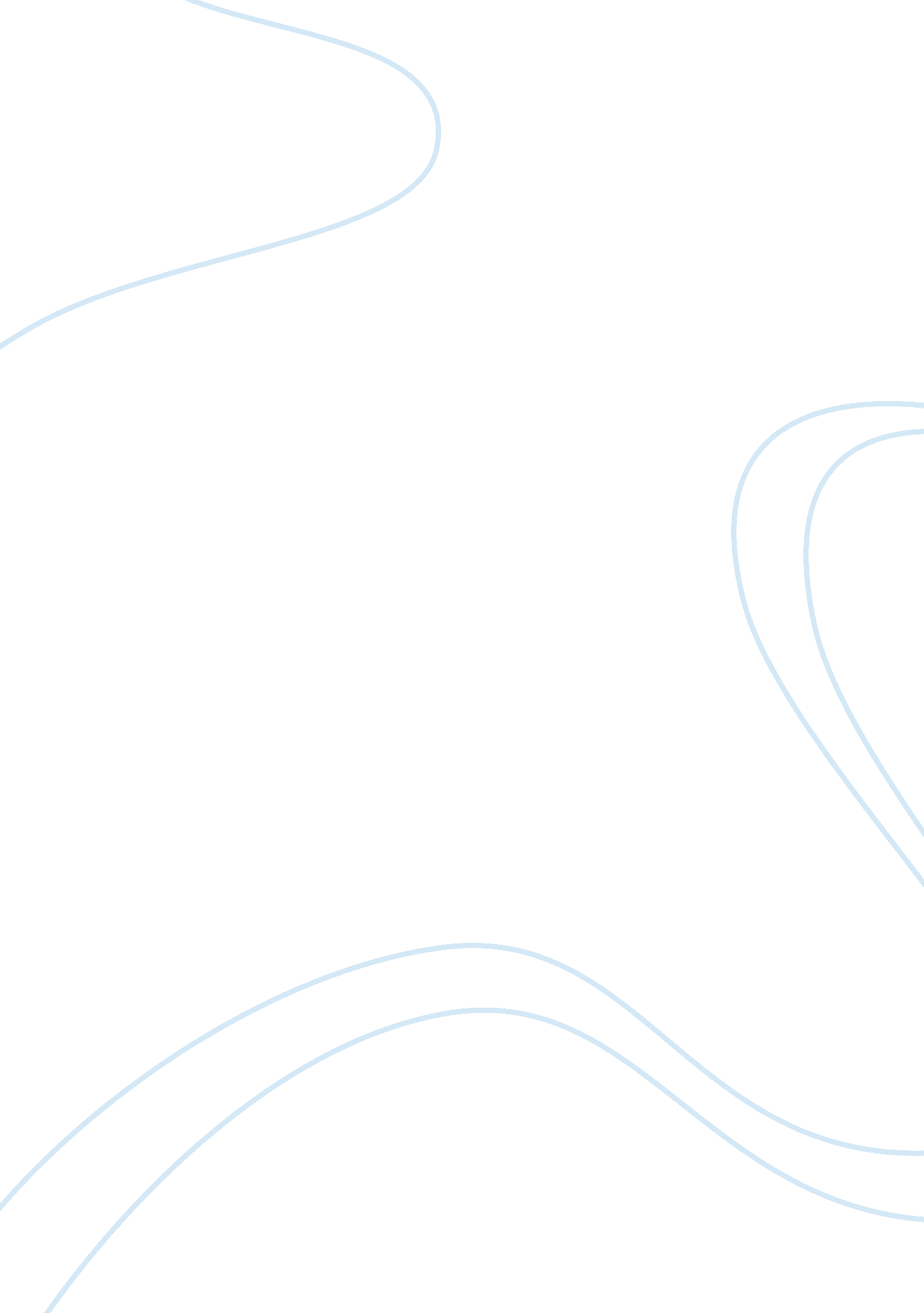 Hoby essayBusiness, Management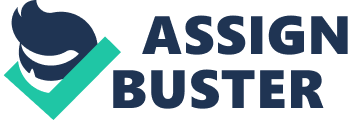 HOBY, The Hugh O’Brian Youth leadership conference, is a once in a lifetime experience that would be more than a privilege to attend. The chance to learn how to guide and lead others effectively is an exciting opportunity. It would help me build relationships with people and also teach me how to be my own person while still attending to others’ needs. Not only will being chosen as a HOBY ambassador help me with various activities in which I participate now, it will also assist me in my future endeavors. I should be chosen for our school’s HOBY ambassador because I am the type of person who works hard for what I want and will do what it takes to achieve my goals. I am fourth in my class and have over a 4. 0 grade point average. I am a person who challenges myself by putting myself in situations where I am forced to push myself and go outside of my comfort zone. I don’t think it’s right to limit yourself to what’s easy, because if you do, you will never grow as a person. I have an outgoing personality, and I am not afraid to express my thoughts and opinions about what I think needs to be done. On the contrary, I am also a very respectful person who values others’ opinions and I listen to what others have to say. I am an organized person who stays on task and gets the job done. I am extremely reliable, and you can count on me to always do my part and finish the task at hand. I strongly believe I would be an excellent representation of Washington High School. If I am given the chance to participate in the 2013 HOBY conference, I promise to take full advantage of the opportunity presented to me. HOBY is a chance for me to prove to others and to myself that I have the skills and qualities of a good leader. Though I am fully capable of being a leader to people, the word “ best" is an illusion far too overused. There is always room for improvement, and the learning and experiences HOBY offers will help mold and shape me into a better leader and a better person all around. I want to be able to influence people to do the right thing because that is what being a leader is all about. It doesn’t mean you have authority over anyone; being a leader means you have the will to accomplish the things in which you believe, to be influential, and to lead by example. As Harold R. McAlindon said, “ Do not follow where the path may lead. Go instead where there is no path and leave a trail. " I truly believe the word “ leader" is one of the many terms that helps define me and that is why I should be chosen for Washington High School’s HOBY ambassador. 